                          Upoznajmo MustafuRijetki su oni koji za života urade nešto što nadilazi okvire prosječne ljudske egzistencije, oni čije ideje nadžive i njih same. Još ih je manje oni koji su spremni svoje riječi glavom platiti. Jedan od takvih ljudi bio je Mustafa Busuladžić, čovjek koji je našem društvu ostavio mnogo toga, a o njemu se u Bosni i Hercegovini danas vrlo malo zna.    Rođen je 1.aprila 1914.godine u Gorici kod Trebinja. Nakon četiri razreda osnovne škole u, rodnom gradu, upasao se u Mekteb,a tri razreda Elči Ibrahim - pašine medrese u Travniku. Kasnije je prešao u Gazi Husrev-begovu medresu u Sarajevu gdje je i maturirao.      Mustafa Busuladžić pripadao je "El-Hidajinom" intelektualnom krugu. To je isti onaj krug koji je iznjedrio čuvene rezolucije, organizirao okupljanje sredstva za izbjeglice i siročad istočne Bosne i sakupljao dragocjene informacije i podatke o stradanjima Bošnjaka, posebice u istočnoj Bosni. Ovo je krug koji je koristio veze s islamskim svijetom kako bi raskinuo medijski obruč oko bošnjačkog stradanja i internacionalizirao problem Bosne i Hercegovine i bosanskih muslimana.     U noći 29.juna 1945. godine strijeljan je u sarajevskom naselju Velešići, iza željezničke stanice. Neznani prolaznik na mjestu strijeljanja pronašao je njegove naočare i fes i predao ih njegovim roditeljima. Očevici su svjedočili da je pred pogubljenje bio veoma smiren i da je cijele noći učio Kur'an.     Mustafa Busuladžić jedna je od prvih i vjerovatno najtragičnija žrtva uspostave novog režima među vjerskom inteligencijom. Međutim, njegov lik i djelo nikada neće umrijeti.                                                                                  Mišut Elma VII-2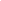 